Evropská unieCíl: seznámit žáky s EU a rozšířit slovní zásobu k tomuto tématuCílová skupina: žáci SŠJazyková úroveň: B1+Co je to Evropská unie?______________________________________________________Überlege und schreibe 3 positive und negative Aspekte auf, die die EU für dich hat.Zamysli se a napiš 3 pozitivní a negativní aspekty, které tobě přináší EU.Positive Aspekte ………………………………………………………………………………………………………………………………………………………………………………………………………………………………………………………………………………………………………………………………Negative Aspekte 1. …………………………………………………………………………………………………………2. …………………………………………………………………………………………………………3. …………………………………………………………………………………………………………Schau dir das Video an und beantworte dann die Fragen.Podívej se na video, popřemýšlej a poté odpověz na otázky.Erkläre kurz, was die Europäische Union bedeutet.Stručně vysvětli, co znamená Evropská unie.…………………………………………………………………………………………………………….…………………………………………………………………………………………………………………….…………………………………………………………………………………………………………………….…………………………………………………………………………………………………………………….………Stimmt es, dass jeder Mensch in der gesamten EU reisen und arbeiten kann?Je pravda, že každý člověk může cestovat a pracovat v kterékoli zemi EU?JaNeinStimmt es, dass jedes Land der EU beitreten kann? Auch ein Land, das auf einem anderen Kontinent liegt?Je pravda, že každá země může vstoupit do EU? Dokonce i země na jiném kontinentu?JaNeinWas ist die gemeinsame Währung der EU?Jakou společnou měnu má EU?…………………………………………………………………………………………………………….………Was ist die Hauptstadt der EU?Jaké je hlavní město EU?…………………………………………………………………………………………………………….………Wer hat die europäische Hymne komponiert?Kdo složil evropskou hymnu?W. A. MozartL. V. BeethovenP. I. ČajkovskijWie heißt die europäische Hymne?Jak se jmenuje evropská hymna?…………………………………………………………………………………………………………….………Wie viele Länder hat die EU? Nenne einige.Kolik států má EU? Vyjmenuj některé.…………………………………………………………………………………………………………….…………………………………………………………………………………………………………………….………Male die EU-Flagge.Namaluj vlajku EU.Ergänze die fehlenden Vokabeln in der Tabelle.Doplň chybějící slovíčka v tabulce.Wähle die richtige Variante.Vyber správnou možnost.Die Europäische Union ist eine Gemeinschaft/Stadt von 27/28 europäischen Ländern. Sie wurde stabilisiert/gegründet um Frieden, Stabilität und Wohlstand in Europa zu fördern. Im Jahr 1957 entstanden die Vorläufer (předchůdci) der EU als Wirtschaftsgemeinschaft. In der EU können Menschen, Waren, Dienstleistungen und Kapital frei/beschränkt zwischen den Mitgliedstaaten/der ganzen Welt bewegen. Der Euro ist die gemeinsame Schuld/Währung der EU, die den Handel und die wirtschaftliche Zusammenarbeit erleichtert. Die wichtigsten Geschäfte/Institutionen der EU sind der Europäische Rat, Europäisches Parlament und Europäische Kommission. Das Europäische Parlament hat seinen Sitz in Brüssel/Straßburg und vertritt die Interessen der Bürger. Die Europäische Kommission, mit Sitz in Brüssel/Straßburg, setzt die EU-Gesetze um und überwacht ihre Einhaltung (dodržování). Der Europäische Gerichtshof in Luxemburg, entscheidet über rechtliche Fragen innerhalb/außerhalb der EU. Die Tschechische Republik trat der EU im Jahr 2008/2004 bei.Welches sind die Symbole der EU?Jaké jsou symboly EU?…………………………………………………………………………………………………………….………………………………………………………………………………………………………………….……………………………………………………………………………………………………………….……………………………………………………………………………………………………………….…………………………………………………………………………………………………….……………………………………Co jsem se touto aktivitou naučil(a):……………………………………………………………………………………………………………………………………………………………………………………………………………………………………………………………………………………………………………………………………………………………………… Autor: Barbora Martinčíková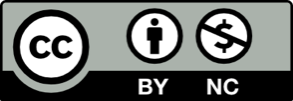 Toto dílo je licencováno pod licencí Creative Commons [CC BY-NC 4.0]. Licenční podmínky navštivte na adrese [https://creativecommons.org/choose/?lang=cs].TSCHECHISCHČESKYDEUTSCHNĚMECKYdie Gemeinschaftměnazákon das Landčlenský státdie Zusammenarbeithranicehandeln hlavní městosoudní dvůrder Gerichtshofvznikder Beitritt/Eintrittmezinárodní